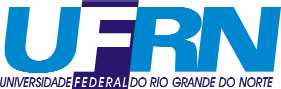 SELEÇÃO 2014- MESTRADO EDUCAÇÃO FÍSICAMAPA DE NOTAS PROVA ESCRITALINHA DE PESQUISA: ESTUDOS SÓCIO-FILOSÓFICOS SOBRE O CORPO EXAMINADOR 1:ROSIE MARIE NASCIMENTO DE MEDEIROSEXAMINADOR 2: MARIA ISABEL BRANDÃO DE SOUZA MENDESSELEÇÃO 2014- MESTRADO EDUCAÇÃO FÍSICAMAPA DE NOTAS PROVA ESCRITALINHA DE PESQUISA: Estudos pedagógicos do corpo e do movimento humanoEXAMINADORES:JOSÉ PEREIRA DE MELOALLYSON CARVALHO DE ARAÚJOJÔNATAS DE FRANÇA BARROSANTÔNIO DE PÁDUA DOS SANTOS SELEÇÃO 2014- MESTRADO EDUCAÇÃO FÍSICAMAPA DE NOTAS PROVA ESCRITALINHA DE PESQUISA: Avaliação do Desempenho Humano EXAMINADORES:ANA PAULA TRUSSARDI FAYHARNALDO LUIS MORTATTIBRENO GUILHERME DE ARAUJO TINOCO CABRALCHENG HSIN NAERY CHAOEDUARDO CALDAS COSTAHASSAN MOHAMED ELSANGEDYJÔNATAS DE FRANÇA BARROSPAULO MOREIRA SILVA DANTASSELEÇÃO 2014- MESTRADO EDUCAÇÃO FÍSICAMAPA DE NOTAS PROVA ESCRITALINHA DE PESQUISA: AVALIAÇÃO E PRESCRIÇÃO NA ATIVIDADE FÍSICA E SAÚDEEXAMINADORES:ANA PAULA TRUSSARDI FAYH                                       ARNALDO LUIS MORTATTI   BRENO GUILHERME DE ARAUJO TINOCO CABRAL   CHENG HSIN NAERY CHAO EDUARDO CALDAS COSTA                                              HASSAN MOHAMED ELSANGEDYJÔNATAS DE FRANÇA BARROS                                      PAULO MOREIRA SILVA DANTASNÚMERO DO CANDIDATONOTA EXAMINADOR 1NOTA EXAMINADOR 2MÉDIA DA PROVA594149,09,09,0605949,09,09,0608788,07,07,5593877,07,07,0603253,04,03,5599213,03,03,0609183,54,03,8NUMERO DO CANDIDATONOTA EXAMINADOR 1NOTA EXAMINADOR 2MÉDIA DA PROVA612464,04,14,1609245,04,54,8613310,03,21,6594020,04,02,0611063,02,02,5612864,03,53,8602534,03,03,5613103,05,04,0612787,57,07,3608617,07,57,3594217,57,07,3612706,05,55,8596624,03,53,8611147,07,57,3609947,07,07,0607767,57,07,3610763,04,03,5613243,04,03,5612433,04,03,5611174,05,04,5594128,08,08,0612685,06,05,5610024,55,04,8611365,05,05,0612515,05,05,0NUMERO DO CANDIDATONOTA EXAMINADOR 1NOTA EXAMINADOR 2MÉDIA DA PROVA613324,26,05,1603063,55,04,25598107,07,57,25613137,07,57,25608387,07,07,0613467,07,07,0610774,25,24,7605807,78,07,85593838,07,57,75609728,09,08,5612569,08,58,75613237,07,07,0605084,86,05,4NUMERO DO CANDIDATONOTA EXAMINADOR 1NOTA EXAMINADOR 2MÉDIA DA PROVA610626,08,07,0611417,08,17,6599697,08,07,5612897,09,08,0610809,09,89,4609068,69,08,8610297,08,07,5604278,09,68,8602472,02,02,0601622,04,03,0610873,05,04,0608395,05,65,3612942,53,02,8602757,07,07,0613117,07,07,0602827,07,07,0610668,08,18,1611377,56,57,0610841,82,52,2613547,07,07,0613156,58,27,4610317,07,07,0593686,58,37,4613447,07,07,0610787,08,57,8612427,07,07,0608984,06,05,0